Formulaire d’adhésion et demande d’affixeJe souhaite devenir membre effectif, prenant tous les pedigrees à l’ACCB asblJe souhaite devenir membre adhérent (sympathisant) à l’ACCB asblMes coordonnées : NOM : Prénom : Rue :                                                                    n°                   Bte                  Code postal :       Ville/Commune :                             Pays : Téléphone fixe et/ou mobile :    Adresse e-mail : URL site internet (si existant) : Numéro d’agrément (joindre une copie du document officiel) :Nom de votre affixe (nom de chatterie) (si existant : joindre le document émis par un club félin) : Transfert de votre affixe : Non Oui  (obligatoire pour les membres effectifs)Je désire une facture :  (  )OUI   ;  (  )NON    /   Numéro de TVA :Demande d’affixe :Mes trois choix d’affixes, par ordre de préférence (merci d’éviter les affixes trop longs, ne pas inclure la dénomination d’une race féline) :Affixe ou nom de chatterie :        en suffixe (se placera après le prénom des chatons, tenir compte de l’article (lien entre le prénom du chaton et votre affixe))     en préfixe (se placera avant le prénom des chatons)Mes renseignements utiles :Etes-vous éleveur ?  NonOuiSi « OUI », quelle(s) race(s) élevez-vous ? (+ longueur de poils) Combien de chats possédez-vous ? *facultatif* :   Etes-vous déjà membre d’un autre club ?  NonOui, je suis membre de :   Je certifie sincères et véritables les renseignements ci-dessus.Je certifie avoir pris connaissance et adhérer totalement aux statuts ainsi qu’au règlement d’ordre intérieur de l’association.Date :    		Signature :    (l’envoi par e-mail équivaut à votre signature)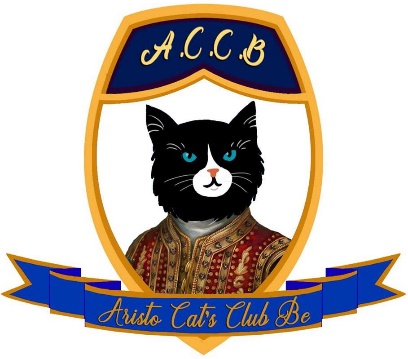 Aristo Cat’s Club Be asblFormulaire dûment rempli à envoyer par mail à : jeanluc.roffredo@outlook.comou par courrier au siège social